Тест №3.Число отказов радиотехнической системы – пуассоновский поток с интенсивностью 0,003 отказов в час. Найти вероятность того, что за 200 часов работы системы будет не менее двух отказовРешение.Полагаем поток отказов радиоаппаратуры простейшим. Простейший (пуассоновский поток событий – это поток событий, для которого вероятность Pt(k) появления событий за время t определяется формулой Пуассона . Здесь  – интенсивность потока, то есть среднее число событий, наступающих в единицу времени. В нашем случае интенсивность потока за 200 часов равна =0.003. Распределение Пуассона.Вероятность р мала, а число n велико (np = 0.6 < 10). Значит случайная величина Х – распределена по Пуассоновскому распределению.Составим закон распределения.Случайная величина X имеет область значений (0,1,2,...,m). Вероятности этих значений можно найти по формуле:
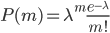 Найдем ряд распределения X.
Здесь λ = np = 200*0.003 = 0.6
P(0) = e- λ = e-0.6 = 0.5488
P(1) = λe-λ = 0.6e-0.6 = 0.3293
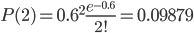 Найдем вероятность того, что событие наступит ровно 2 раза.
P(x=2) = 0.09879
Ответ: Р=0.09879
